Složitější tělesa zadání1Příklad 1V M 1:1 narýsujte základní pohledy tělesa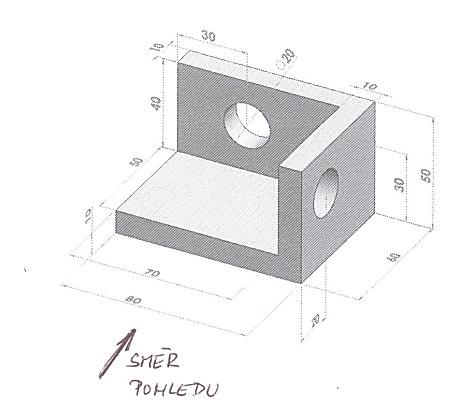 2Příklad 2V M 1:1 narýsujte základní pohledy tělesa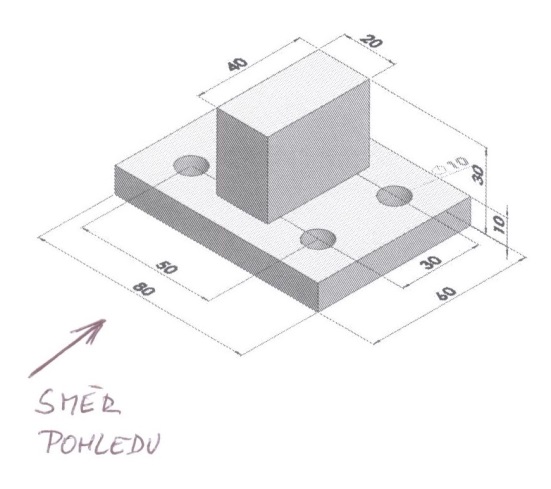 3Příklad 3V M 1:1 narýsujte základní pohledy tělesa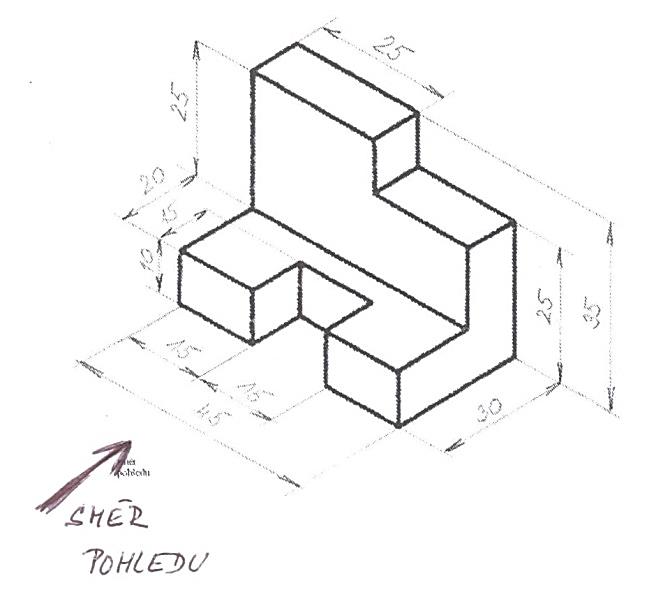 4Příklad 4V M 1:1 narýsujte základní pohledy tělesa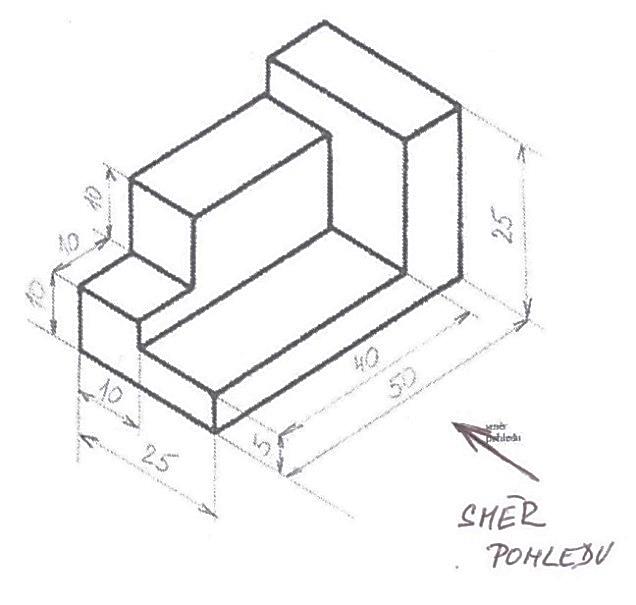 